令和6年4月保護者のみなさまへ岸和田市教育委員会「学校給食費」のお知らせ令和6年度の学校給食費は、6月27日から、毎月、口座振替をさせていただきます。１．学校給食費納付額の決定6月中頃、学校給食課から各期の納付金額を記載した「学校給食費納付額決定通知書」を配布します。２．学校給食費の納付方法原則、口座振替（自動払込）による納付となります。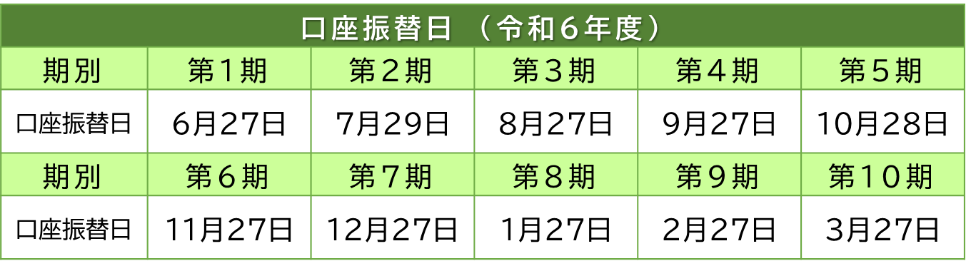 ３．学校給食費の納付額学校給食費の年額（1食当たり単価×年間実施予定回数）を10回でお支払いいただきます。…小学校１年生の４月の給食実施回数は、他学年より５日ほど少ないためその分減額になります。※※…記載の金額は１～９期の金額(目安)です。10期は1～9期より4～7食ほど多い金額設定となりますが、学校行事等による減額調整も10期で行います。A．１週間以上の欠席や転出等で、給食を停止または再開する場合（けが、病気、転出　など）給食を停止しようとする日の平日４日前までに、「学校給食停止(再開)届」★を学校に提出してください。例）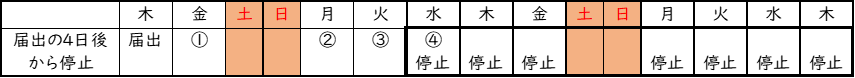 ※ 給食停止の届け出がない場合は、減額の対象になりません。(届け出が必要となった場合、すみやかに学校に連絡）※ 停止していた給食を再開する時も、給食を再開したい日の平日４日前までに「学校給食停止(再開)届」★を学校にご提出ください。B．疾患等で給食の全部または一部を停止する場合疾患（乳糖不耐症含む）等で、年度を通して、給食の「全部」または「一部」を停止する時は、「学校給食停止(再開)届」★を学校に提出してください。※ 疾患に関しては、医師の診断書（意見書）の提出が必要です。※ 食物アレルギーについては、アレルギー対応に関する申請手続きに基づき給食の停止（再開）が決定されます。★「学校給食変更停止(再開)届」は、お申し出のある方に学校で配布させていただきます。（市HPでもダウンロード可）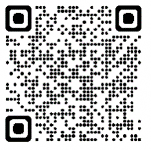 「就学奨励費」や「生活保護費」を受給されている場合の納付方法や、学校給食費に関する
Q＆A、各種届出様式もホームページに掲載しています。　　　      　　ホームページはこちらから➡★その他、学校給食費に関するお問い合わせは、学校給食課給食費管理担当（℡072-447-6472）まで※※1～9期（６月～２月）※※1～9期（６月～２月）※※（10期）（３月）※※（10期）（３月）1食当たり金額(a)年間食数年額（円）金額（円）計算式金額（円）計算式小学校※1,2年生252円197食49,6444,788(a)×19食6,552(a)×26食小学校3,4年生255円197食50,2354,845(a)×19食6,630(a)×26食小学校5,6年生258円197食50,8264,902(a)×19食6,708(a)×26食中学生中学生310円184食57,0405,580(a)×18食6,820(a)×22食